Principal Investigator:	Date Approved:This SOP applies to aerosol-generating procedures with biohazardous materials.Many common laboratory and teaching procedures, including sonication, homogenization and vortexing, generate aerosols, potentially exposing personnel and the environment to infectious airborne droplets. To contain aerosols, procedures are conducted inside aerosol containment devices (e.g., biosafety cabinet or chemical fume hood), or aerosol-tight containers (with gaskets/O-rings) are used to contain samples and opened only inside an aerosol containment device.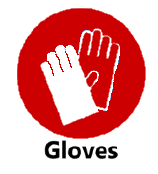 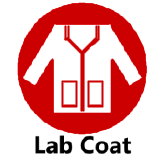 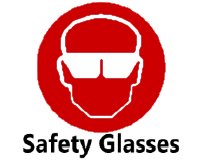 BSL1 or BSL2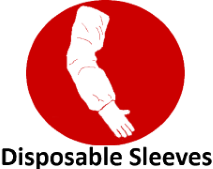 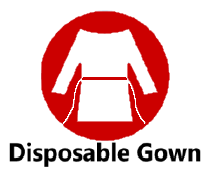 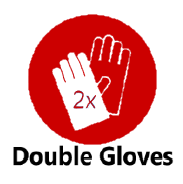 BSL2+	Load sample(s) into aerosol-tight container(s) (primary or secondary) inside a Biosafety Cabinet (BSC)Disinfect container exterior(s) before removing from the BSCConduct the aerosol-generating procedure according to the lab-specific protocolCheck for leaks or spillsTransfer the aerosol-tight container(s) to the BSCDisinfect the container(s) following the Decontamination and Disinfection SOPIf aerosol-transmissible pathogens are in use, additional precautions are requiredIf equipment is inside a BSC and procedures are performed within the BSC, aerosol-tight containers are not requiredExamine O-rings before use for damage (e.g., cracks, deformities) and replace if neededDo not overtighten lids with O-rings, as this will cause them to warpEnsure that tubes are not over-filledScrew-top tubes are preferred to flip-top tubes to minimize generation of splashesDocument regular disinfection of equipment in the Housekeeping and Decontamination LogDisinfect equipment before repair or maintenance activities, and document maintenance in the Equipment Maintenance LogProcess-Specific EquipmentHomogenizer, sonicator, vortex, incubating shaker, etc. appropriate for the procedureBiosafety Cabinet or other aerosol containment deviceEnclosed, ventilated laboratory workspace that protects the worker from aerosolsAerosol-Tight Container(s)Primary tubes preferably with O-rings; if applicableDisinfectantAppropriate to the agent(s) (see Decontamination and Disinfection SOP)